OPIS OFERTYdo projektu Warmińsko-Mazurska Karta SenioraFormularze należy przesyłać na adres: Biuro Dialogu Społecznego i Pożytku Publicznego Urząd Marszałkowski Województwa Warmińsko-Mazurskiego w Olsztynieul. Emilii Plater 1  10-562 Olsztyn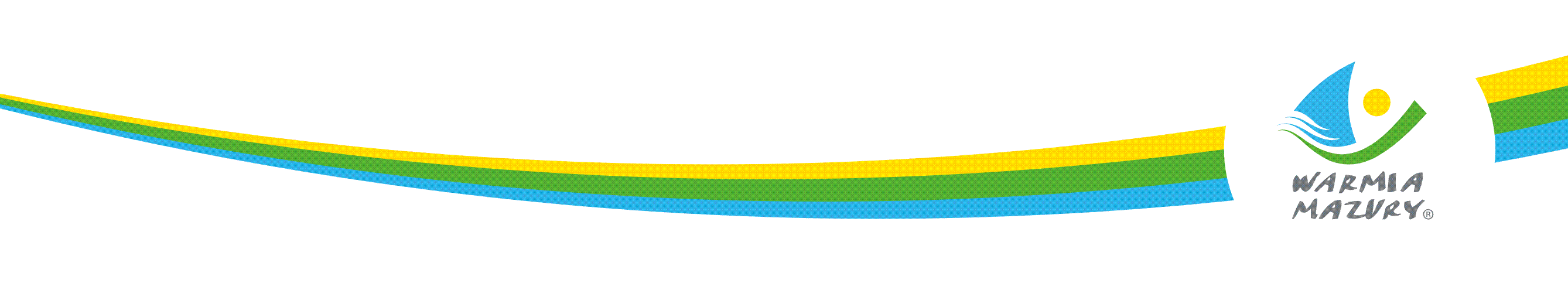 Szanowni Państwo,Programy „Warmińsko – Mazurska Karta Seniora” skierowany      jest do osób, które ukończyły 60 rok życia i na stałe zamieszkują na terenie kraju. Karta Seniora uprawnia do korzystania ze zniżek i innych rabatów oferowanych przez lokalnych przedsiębiorców i instytucje biorące udział w projekcie.

Celem Programu jest aktywizacja społeczna starszych mieszkańców naszego miasta, umożliwienie im korzystania z usług w niższych cenach oraz pobudzenia lokalnego rynku, poprzez „dostarczenie” przedsiębiorcom nowej grupy klientów, którzy być może nigdy nie skorzystaliby z ich usług, gdyby nie atrakcyjne zniżki i inne promocje.Partnerzy, którzy podejmą się współpracy, będą wpisani na Listę Firm honorujących Warmińsko – Mazurską Kartę Seniora  oraz odpowiednim oznaczeniem miejsca partnera. Serdecznie zapraszam do współpracy.Jeżeli będą Państwo zainteresowani takim partnerstwem to bardzo proszę o wypełnienie opisu oferty i wysłanie na podany tam adres  lub dostarczenie do Urzędu Miasta w Iławie, pokój 110.Monika Kowalska – KastrauPełnomocnik Burmistrza ds.Osób Starszych i Niepełnosprawnych NAZWA FIRMY/INSTYTUCJI:ULICA:KOD POCZTOWY:MIEJSCOWOŚĆ:E-MAIL:TELEFON:OSOBA DO KONTAKTU 
(imię i nazwisko/ funkcja/ nr tel.):OFERTA DLA SENIORA (zniżka/usługa itp.):Okres obowiązywania wskazanej oferty:Data, pieczęć i podpis osoby upoważnionej/ osób upoważnionych do reprezentacji: